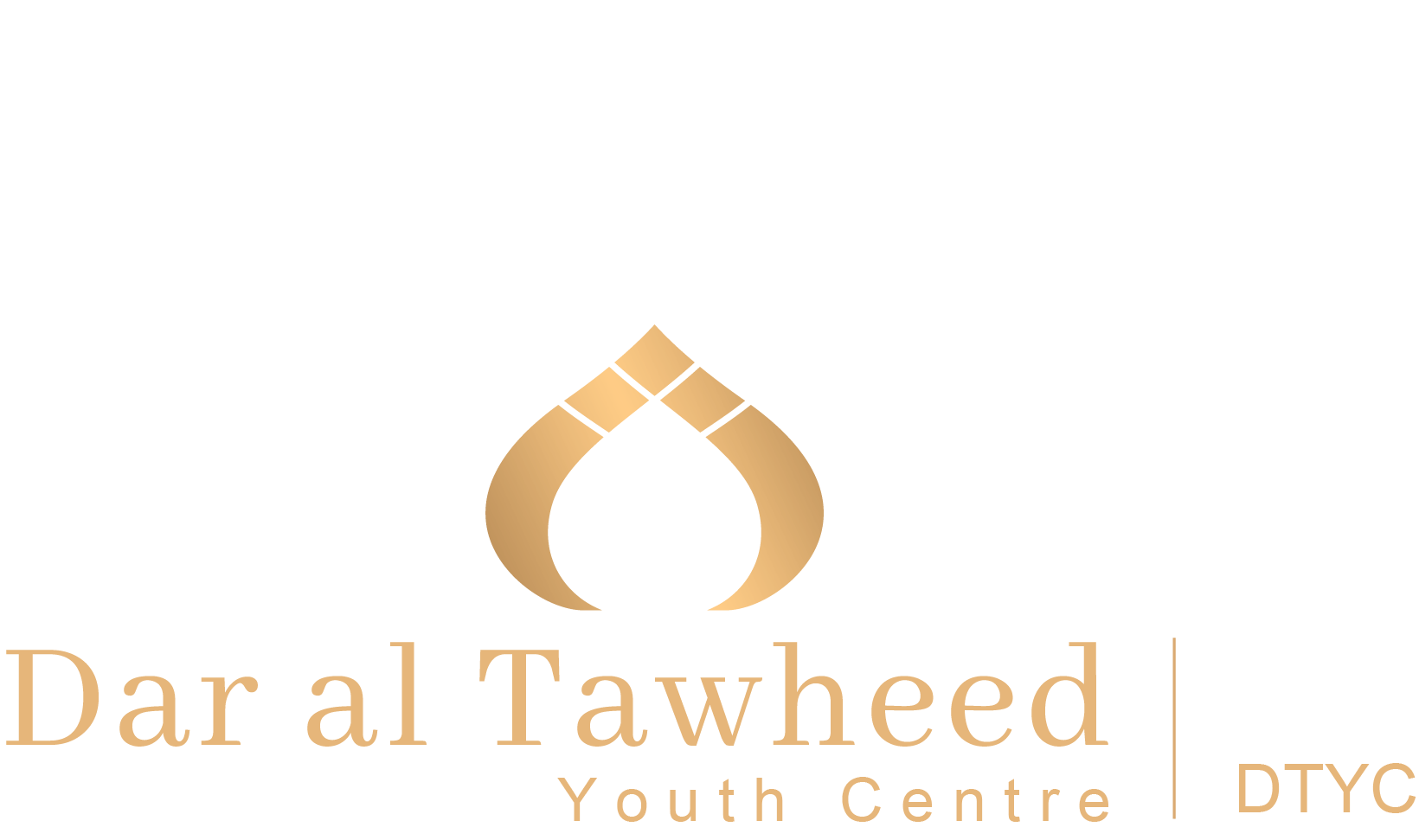 


EXPRESSION OF INTERESTPARENTS DETAILS:Full Name (Parent/Guardian):Address:					Suburb:				Post Code:Telephone 	-	Home:
			Work:
			Mobile:Email:EMERGENCY CONTACT DETAILS:Full Name:Relationship:Telephone 	-	Home:			Work:			Mobile:Student No: 1Full Name:							Date of Birth:

Gender:	M 	F 			School Name:Any Medical Concerns or Allergies:Student No: 2Full Name:							Date of Birth:

Gender:	M 	F 			School Name:Any Medical Concerns or Allergies:Student No: 3Full Name:							Date of Birth:

Gender:	M 	F 			School Name:Any Medical Concerns or Allergies: Parents Signature:					Date: